1	Речь Министра науки, информационно-коммуникационных технологий и перспективного планирования Республики Корея1.1	Министр науки, ИКТ и перспективного планирования Республики Корея, открывающий конференцию, выступает с речью, с которой можно ознакомиться по следующему адресу:
http://www.itu.int/en/plenipotentiary/2014/statements/Pages/default.aspx.2	Речь мэра Пусана2.1	Мэр Пусана выступает с речью, с которой можно ознакомиться по следующему адресу:
http://www.itu.int/en/plenipotentiary/2014/statements/Pages/default.aspx.3	Речь Генерального секретаря МСЭ3.1	Генеральный секретарь МСЭ выступает с речью, с которой можно ознакомиться по следующему адресу: http://www.itu.int/en/plenipotentiary/2014/statements/Pages/default.aspx. 4	Послание Генерального секретаря Организации Объединенных Наций4.1	Генеральный секретарь Организации Объединенных Наций выступает на конференции с видеопосланием, с которым можно ознакомиться по следующему адресу:
http://www.itu.int/en/plenipotentiary/2014/statements/Pages/default.aspx.5	Вручение памятных почтовых марок5.1	Президент Республики Корея вручает Генеральному секретарю МСЭ набор из четырех почтовых марок, выпущенных Республикой Корея в ознаменование Полномочной конференции 2014 года.6	Речь Президента Республики Корея6.1	Президент Республики Корея выступает с речью, с которой можно ознакомиться по следующему адресу: http://www.itu.int/en/plenipotentiary/2014/statements/Pages/default.aspx.7	Культурные зрелища, представляющие принимающую страну7.1	Собрание смотрит медиапредставление, вдохновленное творчеством Нам Джун Пайка, родившегося в Корее основателя видеоарта, и традиционное танцевальное выступление Национального ансамбля танца Кореи.Заседание закрывается в 12 час. 10 мин.Генеральный секретарь: 	Председатель:
Х. ТУРЕ 	В. МИНПолномочная конференция (ПК-14)
Пусан, 20 октября – 7 ноября 2014 г.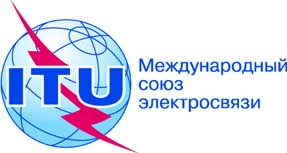 ПЛЕНАРНОЕ ЗАСЕДАНИЕДокумент 106-RПЛЕНАРНОЕ ЗАСЕДАНИЕ23 октября 2014 годаПЛЕНАРНОЕ ЗАСЕДАНИЕОригинал:	английскийпротоколЦЕРЕМОНИИ ОТКРЫТИЯпротоколЦЕРЕМОНИИ ОТКРЫТИЯПонедельник, 20 октября 2014 года, 11 час. 00 мин.Понедельник, 20 октября 2014 года, 11 час. 00 мин.Обсуждаемые вопросыДокументы1Речь Министра науки, информационно-коммуникационных технологий и перспективного планирования Республики Корея2Речь мэра Пусана3Речь Генерального секретаря МСЭ4Послание Генерального секретаря Организации Объединенных Наций5Вручение памятных почтовых марок6Речь Президента Республики Корея7Культурные зрелища, представляющие принимающую страну